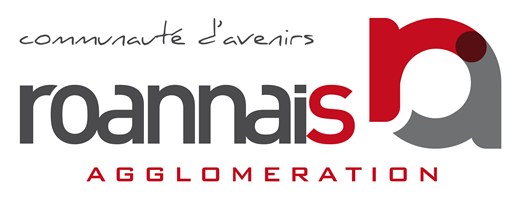 CONSEIL COMMUNAUTAIRESéance publique du vendredi 10 juillet 2020à 18 h 00Chorum Alain Gilles - rue des Vernes à ROANNE_____ORDRE DU JOURElection du PrésidentLecture de la charte de l’élu localDétermination du nombre de Vice-PrésidentsElection des Vice-PrésidentsDétermination du nombre de membres du Bureau communautaireElection des autres membres du Bureau communautaireIndemnités de fonctions du Président et des Vice-PrésidentsPostes de collaborateurs de CabinetExercice des pouvoirs délégués au Président et au bureauDélégations de pouvoirs au Bureau communautaireDélégations de pouvoirs au PrésidentMutualisation – Renouvellement de la convention de service commun du Cabinet entre la Ville de Roanne et Roannais Agglomération.Mutualisation – Renouvellement de la convention de service commun de Direction Générale des Services entre Roannais Agglomération et la Ville de Roanne. Election des membres de la Commission d’appel d’offres (CAO) - Modalités de dépôts des listes des candidats. Election des membres de la commission de délégation de services publics - Modalités de dépôts des listes des candidats. Election des représentants - Syndicat d'Etudes et d'Elimination des Déchets du Roannais (SEEDR).Election des représentants - Syndicat Intercommunal d'Energies du département de la Loire (SIEL)Roannaise de l’eau – Election des représentants.Election des représentants - Syndicat intercommunal d’Adduction et de Distribution d’Eau Potable (SIADEP).Election des représentants - Syndicat Rhône Loire Nord (SRLN).Election des représentants - Syndicat mixte Rhins Rhodon Trambouzan et Affluents (SYRRTA)Election des représentants - Syndicat mixte de la Retenue du Barrage de Villerest (SMRBV).Election des représentants – Syndicat mixte d’Etudes et de Programmation de l’Agglomération Roannaise (SYEPAR)Désignation des représentants – Société d’Economie Mixte Roannaise des énergies renouvelables.Désignation des représentants - SAS Parc solaire de Roanne.Désignation des représentants - Société d’Economie Mixte des abattoirs de Roanne (SEMAR)Tableau des effectifs.